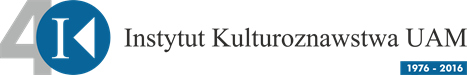 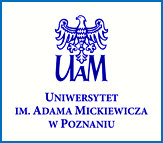 Ogólnopolska Konferencja Naukowa 
Wzory kultury a wzory obywatelskości
Poznań, 31.03.2017 r.Założenia programowe konferencjiProblematyka poprzedniej konferencji spotkała się z dużym zainteresowaniem, wobec tego proponujemy kontynuację analizy zagadnienia obywatelskości, pojęcia obywatela, wzorów, postaw oraz form a także przedstawień obywatela, jakie obowiązują w kulturze. Proponujemymiędzy innymi wskazanietypowych dla danych kultur wzorów obywatelskości oraz powodów dla których jedne wzorce są propagowane a inne nie, bądź wręcz zwalczane, oraz to jak w toku rozwoju i przeobrażeń kultury ulegały one przemianom, jakie wzorce, typy i przykłady można wyszczególnić w kulturze obecnie, jak i te z perspektywy historycznej. Jakie formy aktywności obywatelskiej można znaleźć w kulturze współczesnej (wzory pośrednie, w tym także formy buntu i oporu obywatelskiego), które świadczyć mogą o zaangażowaniu obywatelskim, jego przejawach, odmianach i funkcjach, bowiem „wszystkie poziomy kultury są podatne na uwzorowanie, ale nie wszystkie w takim samym stopniu albo na takim samym poziomie świadomości”. Wyznaczają one jednak pewne ramy, w których członkowie konkretnej kultury myślą i postępują, przy czym zasięg wzorów oraz ich trwanie (obowiązywanie) ulegają swoistym przemianom. Wzór jako teoretyczna kategoria pozwala na analizowanie wspólnych cech różnych elementów kultury, ich trwałość, zmienność oraz złożoność. Jeżeli w tej perspektywie potraktować społeczeństwo jako zorganizowany zbiór jednostek podzielających dany sposób życia, to kultura jest tym sposobem życia. Kultura podkreśla składnik zakumulowanych środków materialnych i niematerialnych, które ludzie dziedziczą, stosują, przeobrażają, rozumieją i przekazują  dalej”. Członkowie każdej kultury kierują się pewną wspólną kategorią wartości oraz norm nadrzędnych dla danej wspólnoty, w oparciu o które kształtowane są formy ich myślenia, zachowania i działania. Mechanizm ten ułatwia funkcjonowanie członków danego społeczeństwa, wspólnoty, kultury.R. Benedict np. wskazała na fakt, iż „Społeczność ludzka musi wytworzyć jakiś wzór, według którego żyje. Uznaje ona pewne sposoby reagowania na określone sytuacje i pewne sposoby ich oceny. Członkowie tej społeczności przyjmują takie rozwiązania za podstawę swojego bytu i niezależnie od trudności traktują je jak swoje. Ludzie, którzy zaakceptowali jakiś system wartości i postępują według niego, nie mogą bez narażenia się na nieskuteczność działań i chaos, myśleć i zachowywać się według innego systemu wartości sprzecznym z wyznawanym” . Wzory kultury zatem stanowią zaplecze ideologiczne, które jest wyznacznikiem i motorem działań. Wobec tego każde działania uczestników kultury uwarunkowane są wzorami myślenia, które nadają sens czynnościom i znaczenie symbolom, jakimi jej członkowie posługują się – albo/i charakterystycznymi dla danej zbiorowości, albo tymi, które podmiot sam akceptuje i adaptuje jako swoje.Proponujemy zatem wymianę poglądów na wybrane tematy: Wzory obywatelskości funkcjonujące w kulturzeKulturowe standardy osobowości a wzory obywatela (pożądane, jak i nieakceptowane w kulturze)Uczestnik kultury jakoobywatelObrazy obywatela w sztuce(film, teatr, literatura)Sprzeciw i bunt w kulturze a opór i nieposłuszeństwo obywatelskieOrganizator Konferencji:Uniwersytet im. A. Mickiewicza w Poznaniu - Wydział Nauk Społecznych – Instytut Kulturoznawstwa – Zakład Badań nad Uczestnictwem w Kulturze.Rada Naukowa:Prof. UAM dr hab. Hanna Mamzer, Zakład Socjologii Kultury i Cywilizacji Współczesnej Instytut Socjologii w Poznaniu;Prof. nadzw. dr hab. Mateusz Nieć, Akademia Ignatianum w Krakowie (AIK);Prof. UAM dr hab. Jan Grad, WNS, Instytut Kulturoznawstwa, Kierownik Zakładu Badań nad Uczestnictwem w Kulturze.Patronat honorowy:Prof. dr hab. inż. Jerzy Buzek, doktor h.c. Multiplex - z upow. dyrektor Biura Parlamentarnego prof. Jerzego Buzka w Raciborzu dr Henryk A. KretekOrganizacja:Dr Małgorzata Durzewska – Zakład Badań nad Uczestnictwem w Kulturze, IK UAM w PoznaniuWARUNKIEM UCZESTNICTWA W KONFERENCJI JEST:PRZESŁANIE W WERSJI EDYTOWALNEJ– KARTY ZGŁOSZENIA (pdf lub jpg) W FORMIE ELEKTRONICZNEJ i zeskanowanej z podpisem do dnia 30.12.2016 r. roku na adres e-mail:malgorzata.durzewska@amu.edu.plPRZEKAZANIE OPŁATY KONFERENCYJNEJ:Kwota 150,- PLN(do 31.01.2017 r.)  obejmuje: 1. Materiały konferencyjne, 2. Publikację książkową z artykułem autora, którą otrzymają wszyscy autorzy opublikowanych tekstów (publikacja pokonferencyjna przewidziana jest w recenzowanym czasopiśmie „Studia kulturoznawcze”2017), 3. Posiłek w przerwie kawowej oraz obiad.Terminarz:Do 30.12.2016 r. – termin zgłoszenia udziału na załączonym formularzu, w tym:  nadesłania abstraktu w języku polskim w objętości ok. 1000 znaków i angielskim ok. 500 znaków.  Abstrakt powinien zawierać plan referatu (strukturyzacja tekstu – przewidywane podrozdziały), główne problemy badawcze i tezy pracy, przedstawienie co nowego wnosi artykuł do istniejącego stanu wiedzy, najważniejszą literaturę, w oparciu o która powstanie tekst, oraz słowa klucze w języku polskim i angielskim (max. 5 słów).15.01.2017 r. – przesłanie osobom, które nadeślą wypełnione zgłoszenie informacji o przyjęciu przez organizatorów propozycji referatów. Do 31.01.2017 r. –dokonanie przez uczestników wpłatyza udział w konferencji. UWAGA!! Termin wpłat jest nieprzekraczalny. Prosimy o terminowe dokonanie wpłat. W razie rezygnacji z konferencji, opłata nie zostanie zwrócona.Do 28.02.2017 r. – ostateczny termin nadesłania referatu w formie elektronicznej na adres: malgorzata.durzewska@amu.edu.plObjętość referatu powinna zawierać się w ilości ok. 20 000 znaków. Artykuł powinien zawierać imię i nazwisko autora, afiliację, tytuł, powinien być ustrukturyzowany  tj. podzielony na części poprzedzone wstępem (w nim główne tezy artykułu, problemy badawcze, nowe wartości poznawcze jakie wnosi artykuł do stanu wiedzy) powinien być zakończony podsumowaniem oraz wykorzystaną literaturą [bibliografia], w treści artykuł powinien zawierać odpowiednią strukturyzację tekstu tj. wydzielone przewidywane podrozdziały.15.03.2017 r. - poinformowanie uczestników o zaakceptowaniu przez organizatorów ich tekstu do wystąpienia. Po akceptacji, teksty zostaną poddane recenzji w celu przyjęcia artykułu do publikacji w punktowanym czasopiśmie „Studia Kulturoznawcze” (2017). Przesłanie uczestnikom uwag recenzentów będzie uwarunkowane terminem nadesłania artykułu przez uczestników.(Do 25.03.– uczestnicy proszeni są o odesłanie organizatorom poprawionych tekstów do publikacji.)Do 15.03. 2017 r. - przesłany zostanie szczegółowy program konferencji uczestnikom, którzy w terminie zgłoszą swój udział, dokonają opłaty konferencyjnej, otrzymają pozytywną recenzję artykułu oraz dokonają terminowej korekty tekstu. 31.03.2017 r. Ogólnopolska Konferencja Naukowa w Poznaniu.Z wyrazami szacunku,Dr  Małgorzata Durzewska – UAM w Poznaniu